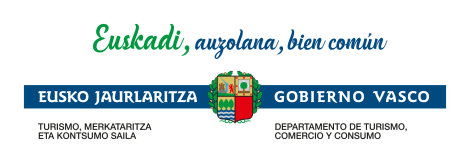 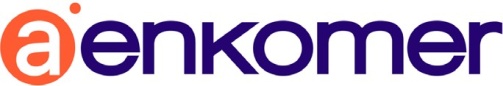 NEGOZIOAREN DATUAK:Enpresaren egoitza soziala:   							_____________Komertzioaren izena:  								______Enplegatutako pertsona kopurua: Autonomoak: 	Langileak:   		IFK/IFZ:   								Komertzioaren helbidea: 										KP: 		Udalerria: 						Harremanetarako pertsona:  		Postua:     						E-posta:    						Telefonoa:  						PARTE HARTZEKO KONPROMISOA					  jaunak/andreak,	 				  NAN-arekin, enpresaren ordezkari gisa, 360ºko Tour Birtualean parte hartzeko eskaera sinatzen du eta parte hartzeko konpromisoa hartzen du.Data:Merkatariaren sinadura eta zigilua:2016ko apirilaren 27ko DBEOn aurreikusitakoarekin bat etorriz, jakinarazten dizugu AENKOMER - Arabako merkataritza eta zerbitzuetako enpresariek datu pertsonalak bildu eta tratatzen dituztela, konfidentzialtasuna bermatzen duten neurri teknikoak eta antolakuntzakoak aplikatuz, lotzen zaituen harremana kudeatzeko. Zuk tratamendu horretarako baimena ematen duzu. Zure datu pertsonalak gure harremana kudeatzeko behar dugun denboraldian zehar baino ez ditugu gordeko. Datuak eskuratzeko, zuzentzeko, ezabatzeko, mugatzeko, transferitzeko eta aurka egiteko eskubideak baliatu ahal izango dituzu AENKOMER - Arabako merkataritza eta zerbitzuetako enpresariengana joz (helbidea: Aiztogile kalea 61, Vitoria-Gasteiz, 01001).ÁLAVA. Info@aenkomer.com[     ] Berariaz onartzen dut merkataritza-komunikazioak bidaltzea